Bildung Unzensiert 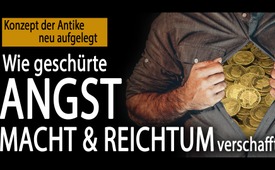 Konzept der Antike neu aufgelegt: Wie geschürte Angst Macht und Reichtum verschafft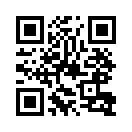 Vor dem Hintergrund von panikerzeugenden Covid-Meldungen zeigt der Filmemacher Marijn Poels auf: Der ägyptische Pharao Amenhotep III verstand es, mit geschürter Angst das größte Machtzentrum der antiken Welt zu bauen und nie gekannten Reichtum zu erlangen. Ganz offensichtlich stand Amenhoteps Strategie Pate für die Geostrategen der Jetztzeit.Vor dem Hintergrund von panikerzeugenden Covid-Meldungen zeigt der Filmemacher Marijn Poels auf: Der ägyptische Pharao Amenhotep III verstand es, mit geschürter Angst das größte Machtzentrum der antiken Welt zu bauen, nie gekannten Reichtum zu erlangen und sich obendrein noch als Segensbringer feiern zu lassen. Ganz offensichtlich stand Amenhoteps Strategie Pate für die Geostrategen der Jetztzeit. Wenn man bedenkt, dass laut Historikern das ägyptische Volk nichts, der Pharao hingegen alles besaß, dann versteht man besser, wovon Klaus Schwab, der Chef des WEF, träumt, wenn er seine Agenda so enthüllt: „Wir werden nichts besitzen und wir werden glücklich sein.“ Auf dem Weg dorthin werden P(l)andemien – so Schwab – sich als nützlich erweisen, dieser Agenda den Weg zu bereiten.

Ein Virus ist mächtiger bei der Erzeugung von politischen, wirtschaftlichen und sozialen Veränderungen…als jeder Terroranschlag. Wir beginnen mit dem Ausbruch eines mysteriösen Virus in China. Ein mysteriöses neues Virus… In der chinesischen Millionenstadt Wuhan... Ein SARS-ähnliches Virus, das Hunderte in China infiziert hat. Der Grund für die Angst ist real. Die Infektionen sind besorgniserregend für Regierungen auf der ganzen Welt. Die Philippinen haben den ersten Todesfall gemeldet. Ein chinesischer Tourist in Frankreich ist an dem Corona-Virus gestorben. Was wir jetzt wissen, ist, dass es sich von Mensch zu Mensch ausbreitet. In Deutschland gibt es zwei weitere Coronafälle. Covid-19 kann als eine Pandemie bezeichnet werden. Die Botschaft an uns ist einfach… Mach Dich bereit! Um die Risiken zu minimieren... Es ist ernst. Eine sehr einfache Anleitung: Sie müssen zuhause bleiben.

Amenhotep III. war der größte Pharao des alten Ägyptens. Der Aufstieg dieser großen Zivilisation war getrieben von seinem außergewöhnlichen Glaubenssystem. Der direkte Zugang des Hohepriesters zum Mond machte ihn zum größten Nutznießer des wachsenden Wohlstands des Königs. Die Menschen opferten Gott ihren Reichtum, weil sie glaubten, dass der Mond sonst nicht jedes Jahr den Nil zum Überfluten bringen würde, dass jeden Morgen die Sonne aufgeht und die Überlegenheit Ägyptens erhalten bleibt. Amenhotep verbreitete das Bild von sich selbst als mächtigster Gott Ägyptens. Der Leben und Licht in die Welt bringt. Er wusste, wer die Kontrolle über Ägyptens Religion hat, kontrolliert Ägypten und damit eine enorme Menge an Reichtum. Und so wurde es zum mächtigsten Reich der Antike.

Macht durch Angst aufbauen. Und ob die Angst real ist oder nicht, spielt keine Rolle. Solange die Mehrheit es glaubt, gewinnt man unendlich viel Macht.von hm.Quellen:Dokufilm „Pandamned“
https://www.marijnpoels.com/pandamned-deutschDas könnte Sie auch interessieren:#Coronavirus - Covid-19 - www.kla.tv/Coronavirus

#KlausSchwab - www.kla.tv/KlausSchwab

#BildungUnzensiert - Bildung UNZENSIERT - www.kla.tv/BildungUnzensiertKla.TV – Die anderen Nachrichten ... frei – unabhängig – unzensiert ...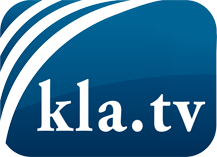 was die Medien nicht verschweigen sollten ...wenig Gehörtes vom Volk, für das Volk ...tägliche News ab 19:45 Uhr auf www.kla.tvDranbleiben lohnt sich!Kostenloses Abonnement mit wöchentlichen News per E-Mail erhalten Sie unter: www.kla.tv/aboSicherheitshinweis:Gegenstimmen werden leider immer weiter zensiert und unterdrückt. Solange wir nicht gemäß den Interessen und Ideologien der Systempresse berichten, müssen wir jederzeit damit rechnen, dass Vorwände gesucht werden, um Kla.TV zu sperren oder zu schaden.Vernetzen Sie sich darum heute noch internetunabhängig!
Klicken Sie hier: www.kla.tv/vernetzungLizenz:    Creative Commons-Lizenz mit Namensnennung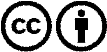 Verbreitung und Wiederaufbereitung ist mit Namensnennung erwünscht! Das Material darf jedoch nicht aus dem Kontext gerissen präsentiert werden. Mit öffentlichen Geldern (GEZ, Serafe, GIS, ...) finanzierte Institutionen ist die Verwendung ohne Rückfrage untersagt. Verstöße können strafrechtlich verfolgt werden.